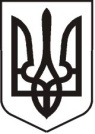 У К Р А Ї Н АЛ У Г А Н С Ь К А    О Б Л А С Т ЬП О П А С Н Я Н С Ь К А    М І С Ь К А    Р А Д АШ О С Т О Г О   С К Л И К А Н Н ЯРОЗПОРЯДЖЕННЯміського голови__ жовтня 2019 року                               м. Попасна                                                 №02-02/___                        Про   проект порядку денного та регламенту роботи засідання виконавчого комітетуПопаснянської міської ради у жовтні 2019 року          Керуючись п.20 ч.4 ст.42, ст. 53 Закону України «Про місцеве самоврядування в Україні», розглянувши надані заступниками міського голови та відділами виконкому міської ради пропозиції: Включити до проекту порядку денного засідання виконавчого комітету наступні питання:  Про розгляд звіту виконання місцевого бюджету міста Попасна за  9 місяців 2019 року. Інформація: Омельченко Я.С. – начальника  фінансово-господарського відділу-                                                             головного бухгалтераПро виконання Плану соціально-економічного розвитку м.Попасна за  9 місяців 2019 року. Інформація: Кандаурової Т.В. – спеціаліста  відділу житлово-комунального                                                           господарства, архітектури, містобудування та землеустроюПро роботу комісії з розгляду питань розташування тимчасових споруд (металевих гаражів) у м.Попасна.Інформація: Кучеренка К.Ю. – головного спеціаліста  відділу житлово-комунального                                                         господарства, архітектури, містобудування та землеустроюПро затвердження Положення про порядок перепланування, переобладнання, реконструкції житлових та нежитлових приміщень, зміни їх функціонального призначення на території Попаснянської міської ради.Інформація: Водолазського Г.П. – спеціаліста – юриста Про внесення змін до рішення виконкому міської ради від 24.04.2019 №50 «Про затвердження  орієнтовного переліку  адміністративних послуг, які  надаються Попаснянською міською радою та її виконавчим  комітетом,  інформаційних і  технологічних карток з надання адміністративних послуг (у новій редакції)».Інформація: Кулік Л.А. – керуючого справами Про організацію громадських робіт у листопаді - грудні 2019 року на території Попаснянської міської ради.Інформація: Бондаревої М.О. – начальника  відділу житлово-комунального                                       господарства, архітектури, містобудування та землеустрою                                                  Про визначення величини опосередкованої вартості наймання (оренди) житла на одну особу  по м.Попасна за III квартал 2019 року.Інформація: Бондаревої М.О. – начальника  відділу житлово-комунального                                                                господарства, архітектури, містобудування та землеустрою                                                  Про затвердження протоколу № 7 засідання громадської комісії з житлових питань при виконавчому комітеті міської ради від 18 жовтня 2019 року.Інформація: Демченко К.С.  – спеціаліста  відділу житлово-комунального                                                               господарства, архітектури, містобудування та землеустроюПро затвердження містобудівних умов та обмежень.Інформація: Кандаурової Т.В. – спеціаліста  відділу житлово-комунального                                                                  господарства, архітектури, містобудування та землеустроюПро  надання дозволу  на переобладнання квартири  в нежитлове приміщення в м. Попасна по вул. Калюжного.м.Попасна, вул.Калюжного, 2/1Інформація: Кандаурової Т.В. – спеціаліста  відділу житлово-комунального                                                             господарства, архітектури, містобудування та землеустроюПро  надання дозволу  на переобладнання квартири в нежитлове приміщення в м. Попасна по вул. Калюжного.м.Попасна, вул.Калюжного, 2/4Інформація: Кандаурової Т.В. – спеціаліста  відділу житлово-комунального                                                             господарства, архітектури, містобудування та землеустроюПро  присвоєння поштової адреси нежитловому вбудованому приміщенню, що  знаходиться у м. Попасна  по вул. Миру, 138 кв.18.Інформація: Кандаурової Т.В. – спеціаліста  відділу житлово-комунального                                                              господарства, архітектури, містобудування та землеустроюПро розгляд колективного звернення мешканців вулиць Красноярська та Гагаріна. Інформація: Кучеренка К.Ю. – головного спеціаліста  відділу житлово-комунального                                                              господарства, архітектури, містобудування та землеустрою   Регламент засідання виконкому:          Для інформації – до 10 хвилин          Для виступів     – до 5 хвилин          Перерву зробити через 1,5 години засідання на 10 хвилинЗасідання виконавчого комітету провести 25 жовтня 2019 року о 10.00 в адмінбудівлі міської ради. Заступник міського голови                                                    М.М.Табачинський        Кулік  2 07 02